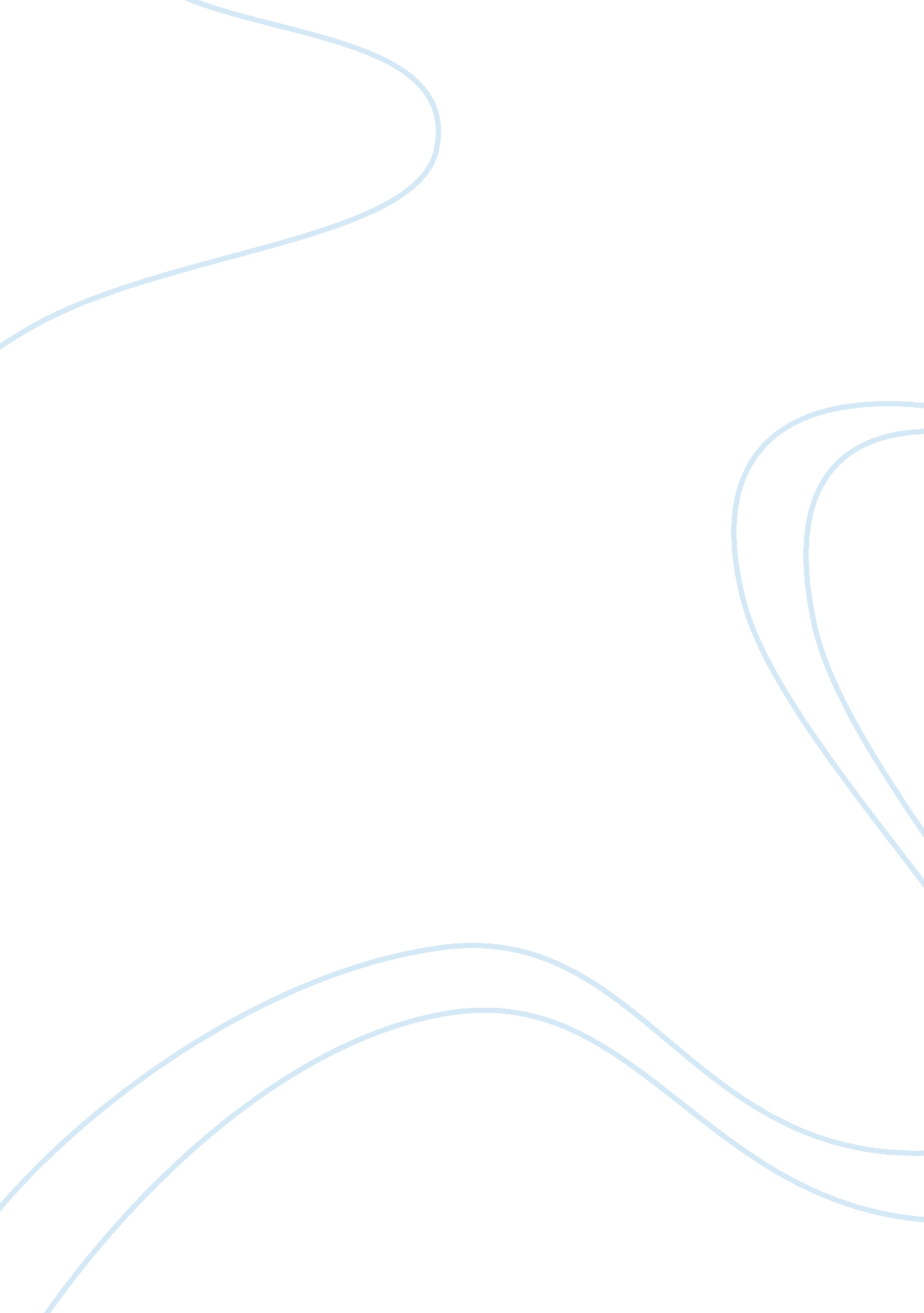 Victor frankenstein: a life should be cherishedLiterature, Russian Literature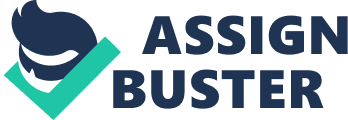 When a life is created, whoever has created such life would cherish it, care for it, teach it right from wrong, and nurture it for its life. A parent or guardian of a child would be held responsible for the acts their child commits, no matter if it be great or small. VictorFrankensteintook life into his own hands, moulded it, sculpted it, and formed a living creature from pieces of already deceased humans. Frankenstein, after successfully creating life, rejected his own creation, did not give any second thought as he abandoned his own Creature. From this rejection the Creature feels only rejection, he is not able to find acceptance where he goes and is filled withdepression, turmoil, and great anger at his creator. From then on, the Creature goes down a destructive path, not knowing any better. As the creator, Victor Frankenstein should be responsible for the Creatures faults, rather than playing God and abandoning his creation within the first few moments of its life. From the Creatures first moments of life, it has suffered rejection of its own creator, and by every other person who comes into contact with it. Frankenstein deemed his creation and “ his features as beautiful. Beautiful! ”(43), yet when the creature first arouse, as life filled its once deceased body, Frankenstein wanted nothing more than to escape from the room that held his creation, and put everything he had done behind him, he had “ rushed out of the room and continued a long time traversing [his] bed-chamber, unable to compose [his] mind to sleep”(44). Victor did nothing more than put it behind him, after months upon months of preparation and work. As the creator, Victor had some obligation to his creature; they were bound through this act of God. The Creature’s appearance threw off all whom he tried to get close to, all those who came into contact with him believed him to be a monster, nothing more. The Creature was believed to be evil, as if he were born evil, that the misery he suffers from was not what had caused him to become destructive, and vengeful. The rejection of all cause the Creature to become the evil Monster people believe him to be, he believes a small innocent hild can accept him for the way he looks and too is rejected, along with the rejection of the DeLacey’s from whom he learned how to live a human life. The constant rejection is what leads to the Creatures change from innocent new life, to a destructive monster, which could have been changed if Victor had takenresponsibilityfor his own creation. If Victor had welcomes his creation with open arms, all events could have been avoided, there would be no deaths and the Creature could have been a marvel to the world. Life is precious, to abandon a life is simple, Victor Frankenstein took the simple route out of his mistake, he did not take responsibility for anything his own creation did and only tried to put it behind him in his life, to ensure his own safety. The creature wandered aimlessly through his new life, becoming corrupt as his time passed. If Frankenstein had taken the time to realize what he had been doing while playing God he could’ve put an end to it all before any mistakes were made. A life, even as horrendous in appearance as the Creature, should be cherished. 